  Crestline Exempted Village SchoolsBoard of EducationSpecial Meeting AgendaTuesday March 7, 2023; 5:00 PMCrestline High School Library435 Oldfield RoadCrestline, OH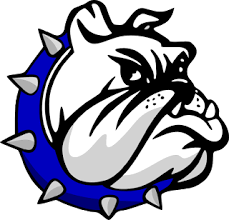 Mr. Jeff WilhitePresident Mrs. Robyn AlmansonVice PresidentMr. James GlauerMemberMr. Kevin SipesMemberMrs. Sheila BickertMemberMrs. Alina NemecTreasurer/CFOMr. Matthew B. HendersonSuperintendent/CEOCrestline Exempted Village Schools Board of EducationSpecial MeetingTuesday, March 7, 20235:00 PMAgendaCall to OrderMoment of SilencePledge of AllegianceRoll Call Executive Session       1.      Approve entering executive session for the purpose of preparing for negotiations or bargaining sessions with employees. Adjournment